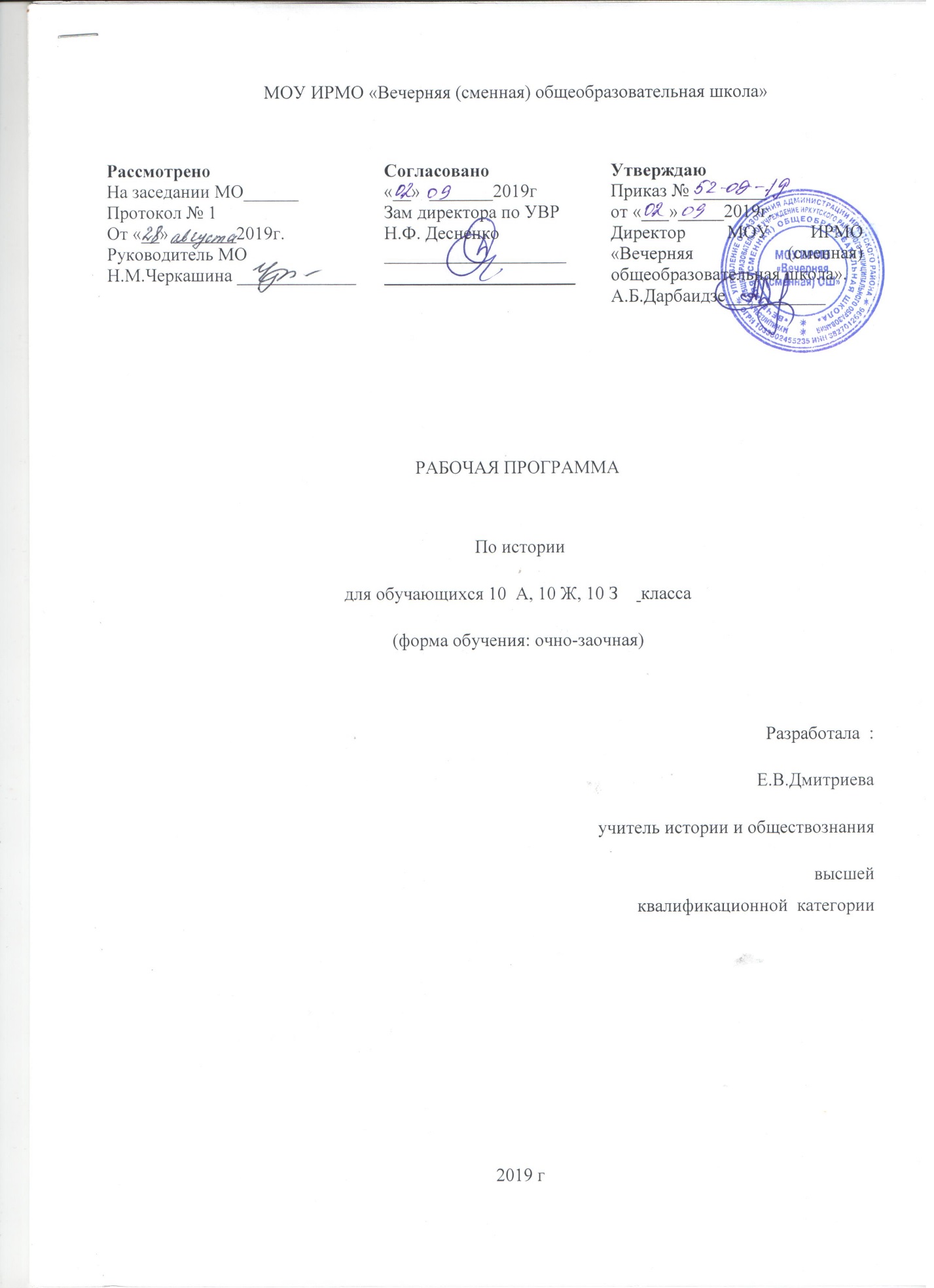 Пояснительная запискаИсходными документами для составления адаптированной рабочей программы учебного предмета «История»  являются:Закон РФ «Об образовании в РФ» № 273 от 29.12.2012г.;Федеральный компонент государственных образовательных стандартов общего образования, утверждённый Приказом Минобразования РФ от 05.03.2004, № 1089;Учебный план учреждения;Рекомендации Службы по контролю и надзору в сфере образования по формированию учебного плана образовательными организациями на 2016/17 учебный год от 22.07.2016 № 75-37-1405/16 и Министерства образования Иркутской области от 22.07.2016 № 55-37-7456/16;Федеральный перечень учебников, рекомендованных (допущенных) Министерством образования и науки РФ к использованию в образовательном процессе в общеобразовательных учреждениях, реализующих образовательные программы общего образования и имеющих государственную аккредитацию, утверждены приказом Минобрнауки РФ от 31 марта 2014г № 253 (с изменениями на 21 апреля 2016 года);Требования к оснащению образовательного процесса в соответствии с содержательным наполнением учебных предметов федерального компонента государственного образовательного стандарта;Требования к результатам освоения основной образовательной программы среднего общего образования, представленные в федеральном государственном образовательном стандарте;Положение о структуре, содержании, порядке разработки и утверждения рабочих программ учебного предмета, курса, дисциплины (модуля) в соответствии с требованиями Федерального государственного образовательного стандарта среднего общего образования.Примерная программа для общеобразовательных учреждений по учебному предмету «История», Данилов А.А., «Просвещение», 2013гКонцепции духовно- нравственного развития и воспитания личности;Механизм и условия реализации программы:Адресат программы: осужденные, находящиеся в исправительных учреждениях, с сохранным интеллектом и нормальным коэффициентом умственного развития. Возраст учащихся: 18-50 лет. Цели изучения информатики на уровне СОО Формирование у молодого поколения исторических ориентиров самоидентификации в современном мире;Овладение обучающимися знаниями об основных этапах развития человеческого общества с древности до наших дней в социальной, экономической, политической, духовной и нравственной сферах; выработка в доступной для обучающихся форме на основе обобщения фактического материала проблемного, диалектического понимания истории; усвоение интегрированной системы знания об истории человечества при особом внимании к месту и роли России во всемирно-историческом процессе;Воспитание обучающихся в духе уважения к истории своего Отечества как единого и неделимого многонационального государства, построенного на основах равенства всех народов России, в духе патриотизма и интернационализма, во взаимопонимании и уважении между народами, неприятии шовинизма и национализма в любой их форме, милитаризма и пропаганды войны;Развитие у обучающихся стремление внести свой вклад в решение глобальных проблем  современности;Развитие способностей обучающихся на основе исторического анализа и проблемного подхода осмысливать процессы, события и явления в их динамике, взаимосвязи и взаимообусловленности с учетом принципов научной объективности и историзма;Выработка современного понимания истории в контексте гуманитарного знания и общественной жизни;Развитие навыков исторического анализа и синтеза, формирование понимания взаимовлияния исторических событий и процессов.1. Планируемые результаты освоения учебного предметаВ результате изучения учебного предмета «История» учащийся должен научится:проводить поиск исторической информации в источниках разного типа;критически анализировать источник исторической информации (характеризовать авторство источника, время, обстоятельства и цели его создания);анализировать историческую информацию, представленную в разных знаковых системах (текст, карта, таблица, схема, аудиовизуальный ряд);различать в исторической информации факты и мнения, исторические описания и исторические объяснения;устанавливать причинно-следственные связи между явлениями, пространственные и временные рамки изучаемых исторических процессов и явлений;участвовать в дискуссиях по историческим проблемам, формулировать собственную позицию по обсуждаемым вопросам, используя для аргументации исторические сведения;представлять результаты изучения исторического материала в формах конспекта, реферата, рецензии.Предметные результаты включают в себя: освоенные учащимися в ходе изучения учебного предмета умения специфические для данной предметной области, виды деятельности по получению нового знания в рамках учебного предмета, его преобразованию и применению в учебных, учебно-проектных и социально-проектных ситуациях, формирование научного типа мышления, научных представлений о ключевых теориях, типах и видах отношений, владение научной терминологией, ключевыми понятиями, методами и приемами. Основными предметными результатами по истории считаются:овладение целостными представлениями об историческом пути народов своей страны и человечества как необходимой основой для миропонимания и познания современного общества;способность применять понятийный аппарат исторического знания и приемы исторического анализа для раскрытия сущности и значения событий и явлений прошлого и современности;умения изучать и систематизировать информацию из различных исторических и современных источников, раскрывая ее социальную принадлежность и познавательную ценность;расширение опыта оценочной деятельности на основе осмысления жизни и деяний личностей и народов в истории своей страны и человечества в целом;готовность применять исторические знания для выявления и сохранения исторических и культурных памятников своей страны и мира.Соотнесение элементов учебной деятельности школьников и ведущих процедур исторического познания позволяет определить структуру подготовки учащихся 10 класса по истории в единстве её содержательных и деятельностных компонентов. Метапредметные результаты изучения обществознания выпускниками основной школы проявляются в: умении сознательно организовывать свою познавательную деятельность (от постановки цели до получения и оценки результата); умении объяснять явления и процессы социальной действительности с научных, социально-философских позиций; рассматривать их комплексно в контексте сложившихся реалий и возможных перспектив; умении анализировать реальные социальные ситуации, выбирать адекватные способы и модели поведения в рамках реализуемых основных социальных ролей; умении овладеть различными видами публичных выступлений и следовании эстетическим нормам и правилам ведения диалога; умении выполнять познавательные и практические задания, в том числе с использованием проектной деятельности на уроках и в доступной социальной практике.Познавательные уметь анализировать, сравнивать, классифицировать и обобщать понятия; умение воспринимать и перерабатывать информацию; умение воспроизводить информации в устной и письменной форме; умение составлять схемы, таблицы изучаемого материала, пользоваться ими как средством систематизации знаний по теме; умение проникать в сущность изучаемого предмета; умение вступать в диалог на учебном материале; умение составление конспекта изучаемого материала, пользование ими как средства систематизации знаний по теме; умение обобщать изученное; умение применять полученные знания на практике.Регулятивные: развивать способности к самостоятельному приобретению новых знаний и практических умений, умения управлять своей познавательной деятельностью; умение находить ресурсы и средства для выполнения действия; умение выстраивать приоритеты, умение распределять выполнение действия во времени; умение обобщать изученное и выделять связи; умение воспринимать образец и действовать по алгоритму.Коммуникативные: умение вступать в диалог на учебном материале; умение выстраивать устную речь; умение оценивать себя и свое поведение в жизненной перспектив; умение слушать, воспринимать письменную и устную речь другого человека; умение вступать в диалог на учебном материале; умение отстаивать свою точку зрения, приводить аргументы, подтверждая их фактами.Личностные: осознание своей идентичности как гражданина страны, этнической и религиозной группы, локальной и региональной общности; освоение гуманистических традиций и ценностей современного общества, уважение прав и свобод человека; осмысление гуманистических традиций и ценностей современного общества, уважение прав и свобод человека; осмысление социально-нравственного опыта предшествующих поколений, способность к определению своей позиции и ответственному поведению в современном обществе; понимание культурного многообразия мира, уважение к культуре мира своего и других народов, толерантность.Личностные результаты – это сформировавшаяся в образовательном процессе система ценностных отношений учащихся к себе, другим участникам образовательного процесса, самому образовательному процессу, объектам познания, результатам образовательной деятельности. Основными личностными результатами, формируемыми при изучении истории в основной школе, являются:проводить поиск исторической информации в источниках разного типа;критически анализировать источник исторической информации (характеризовать авторство источника, время, обстоятельства и цели его создания);анализировать историческую информацию, представленную в разных знаковых системах (текст, карта, таблица, схема, аудиовизуальный ряд);различать в исторической информации факты и мнения, исторические описания и исторические объяснения;устанавливать причинно-следственные связи между явлениями, пространственные и временные рамки изучаемых исторических процессов и явлений;участвовать в дискуссиях по историческим проблемам, формулировать собственную позицию по обсуждаемым вопросам, используя для аргументации исторические сведения;представлять результаты изучения исторического материала в формах конспекта, реферата, рецензии.2. Содержание учебного предметаВведение. -1 ч.Основные методологические подходы к изучению истории. Г. Морган. Проблемы цивилизационного подхода к истории. А. Тойнби и постиндустриальная цивилизация. К.Маркс, В.И. Ленин и классово-формационная методология. Классовая борьба – основа классово-формационной методологии. Многофакторная методология: положительные и отрицательные стороны. Проблемы истинности исторического знания. Методы и источники изучения истории.Раздел 1. Русь в системе мировых цивилизаций – 8 ч.Особенности развития Восточной цивилизации. Особенности развития Западной цивилизации.  Пути развития Российской цивилизации. Восточные славяне: расселение, быт, культура, религия. Образование Древнерусского государства. Формирование княжеской власти. Первые русские князья и их политика. Крещение Руси: причины и значение. Политика Ярослава Мудрого и Владимира Мономаха. Древнерусская культураРаздел 2. От Киевской Руси к Российской империи – 16 ч.Политическая раздробленность Руси: причины и последствия. Русь между Востоком и Западом. Монгольские завоевания в Азии. Нашествие монголов на Русь. Монголо-татарское иго на Руси.Отношение Руси с Западом. Борьба Руси с западной экспансией. Объединение русских земель вокруг Москвы.  Куликовская битва (.).  Завершение объединение русских земель. Образование Московской государства. Судебник . и его значение. Культура Руси в XII – XV вв..Московское государство в XVI в..  Правление Ивана IV. Реформы Ивана IV и их значение.Внешняя политика Ивана IV. Ливонская война. Смутное время. Начало правление первых Романовых. Соборное уложение .. Реформа патриарха Никона. Народные выступления в XVII векеРаздел 3. Становление абсолютизма в Российской империи в XVIII в – 16 ч.Страны Запада в период мануфактурного производства. Формирование абсолютизма в России. Реформы Петра Великого. Социально-экономические изменения в обществе. Эпоха дворцовых переворотов. Правление Елизаветы Петровны. Царствование Екатерины II. Политика просвещенного абсолютизма.  Крестьянская война под предводительством Е. Пугачева. Правление Павла I. Культура России в XVIII в.3. Тематическое планированиеКонтроль уровня обученностиПеречень информационных источниковОсновная литератураДанилов А.А., Косулина Л.Г. История России. 9-11 класс. [Текст] / А.А.Данилов, Л.Г. Косулина. - М.: Просвещение. 2007Дополнительная литература:Закон Российской Федерации «Об образовании» [Текст]. - М.: Просвещение, 2013.-126с. Базисный учебный план общеобразовательных учреждений РФ [Текст], 2010.Обязательный минимум содержания основного общего образования. [Текст] // Вестник образования. - 2011. - № 9.Акунин Б. История государства Российского. [Текст] /Б. Акунин История государства Российского, М., АСТ 2014В.А.Рогожкин. Учебник для общеобразовательных учреждений 10;11 класс. - М.: Дрофа 2004Дмитриев Д.И. Основы мировых цивилизаций. [Текст] / Д.И. Дмитриев. - Иркутск: Оттиск. 2001Дмитриев Д.И. История России в сообществе  мировых цивилизаций. [Текст] / Д.И. Дмитриев, Е.В. Дмитриева. - Иркутск: Оттиск. 2002.Дмитриев Д.И. Е.В.. История России в сообществе  мировых цивилизаций (XIX – XX вв.). [Текст] / Д.И. Дмитриев, Е.В. Дмитриева. – Иркутск: Оттиск. 2002.Средства обучения для учителя и учащихся (ЭОР):История России в сообществе мировых цивилизаций (ЭОР Дмитриева Е.В.)Тесты по истории (ЭОР Дмитриева Е.В.)Иллюстрированная история Российского государства. ЭОРФильмы на CDDVDЯрослав МудрыйДмитрий Донскойд/ф. «Завоеватели» Наполеон Бонапарт«Наша история» х./ф. Суворов. Демидовы. Гулящие люди. Ватерлоо. Царевич Алексей. Петр I. Царская охота. Бедный бедный Павел. Кутузов. Война и мир Проект Леонида Парфенова. Российская империя. В 8 частях. От Петра I до Николая II.Приложение 1Календарно-тематический план учебного предметанаименование разделовнаименование темобъём часовформы текущего контроляВведение 1Методологические подходы к изучению истории2Стартовая диагностика – контрольная работаРаздел 1. Русь в системе мировых цивилизацийТема 1.1.Особенности развития Восточной и Западной цивилизации. Пути развития Российской цивилизации3Раздел 1. Русь в системе мировых цивилизацийТема 1.2. Восточные славяне: расселение, быт, культура, религия1Вводная диагностика – контрольная работаРаздел 2. От Киевской Руси к Российской империиТема 2.3. Образование Древнерусского государства. Первые русские князья и их политика2Раздел 2. От Киевской Руси к Российской империиТема 2.4. Крещение Руси: причины и значение2Раздел 2. От Киевской Руси к Российской империиТема 2.5. Правление Ярослава Мудрого1Раздел 2. От Киевской Руси к Российской империиТема 2.6. Правление Владимира Мономаха1Раздел 2. От Киевской Руси к Российской империиТема 2.7. Древнерусская культура2практическая работаРаздел 2. От Киевской Руси к Российской империиТема 2.8. Политическая раздробленность Руси: причины и последствия 2Раздел 2. От Киевской Руси к Российской империиТема 2. 9. Нашествие монголов на Русь Монголо-татарское иго на Руси3Раздел 2. От Киевской Руси к Российской империиТема 2. 10. Отношение Руси с Западом. Борьба Руси с западной экспансией2.Раздел 2. От Киевской Руси к Российской империиТема 2.11. Объединение русских земель вокруг Москвы Куликовская битва (.) Завершение объединение русских земель4Раздел 2. От Киевской Руси к Российской империиТема 2.12. Образование Московской государства Судебник . и его значение4Раздел 2. От Киевской Руси к Российской империиТема 2.13. Московское государство в XVI в. Правление Ивана IV. Его реформы и их значение4Раздел 2. От Киевской Руси к Российской империиТема 2.14. Внешняя политика Ивана IV. Ливонская война3Раздел 2. От Киевской Руси к Российской империиТема 2.15. Русская культура1Промежуточная диагностика – контрольная работаРаздел 2. От Киевской Руси к Российской империиТема 2.16. Правление Бориса Годунова1Раздел 2. От Киевской Руси к Российской империиТема 2.17. Смутное время4Раздел 2. От Киевской Руси к Российской империиТема 2.18. Начало правление первых Романовых. Соборное уложение 16493Раздел 2. От Киевской Руси к Российской империиТема 2.19. XVII век – «бунташный» век2Раздел 2. От Киевской Руси к Российской империиТема 2. 20. Реформа патриарха Никона. Народные выступления в XVII веке2Раздел 2. От Киевской Руси к Российской империиТема 2. 21 Внешняя политика России в XVII веке1Раздел 3. Становление абсолютизма в Российской империи в XVIII в. Тема 3.1. Формирование абсолютизма в России. 2Раздел 3. Становление абсолютизма в Российской империи в XVIII в. Тема 3.2. Правление Петра I и его реформы.4Раздел 3. Становление абсолютизма в Российской империи в XVIII в. Тема 3.3.Эпоха дворцовых переворотов3тестированиеРаздел 3. Становление абсолютизма в Российской империи в XVIII в. Тема 3.4. Правление Елизаветы Петровны3Раздел 3. Становление абсолютизма в Российской империи в XVIII в. Тема 3.4. Внешняя политика Елизаветы Петровны3Раздел 3. Становление абсолютизма в Российской империи в XVIII в. Тема 3.5. Политика просвещенного абсолютизма. Внешняя политика Екатерины II2Раздел 3. Становление абсолютизма в Российской империи в XVIII в. Тема 3.6. Правление Павла I1Итоговая диагностика – контрольная работаИтого68№ п/псроки приема зачетатемы зачетных блоков (модулей) промежуточной аттестации учащихся1ноябрьОт Киевской Руси к Российской империи2декабрьXVII век – «бунташный» век.3январьФормирование абсолютизма в России.4майКультура России в XVIII векеучительДмитриева Елена ВладимировнаДмитриева Елена ВладимировнаДмитриева Елена ВладимировнаДмитриева Елена Владимировнапредметкласскол-во часов по УПв т.ч. лаб/практич/разв. речи№ и дата приказа утверждения РПИстория10 а, ж, з701раздел№ часакалендарные срокикалендарные срокитема урокадидактические единицы (термины, понятия)задания для самоподготовки учащихсяраздел№ часадатакорректировкатема урокадидактические единицы (термины, понятия)задания для самоподготовки учащихсяВведение 1Основы методологииМетодология Цивилизационная, постиндустриальная цивилизация; классово-формационная и многофакторная методология.КонспектВведение 2Методологические подходы к изучению историиМетодология Цивилизационная, постиндустриальная цивилизация; классово-формационная и многофакторная методология.конспектРусь в системе мировых цивилизаций 3Особенности развития ВосточнойЦивилизация. Европейская система управления, европейский способ производства Азиатская система управления, азиатский способ производстваконспектРусь в системе мировых цивилизаций 4Особенности развития Западной цивилизации. Цивилизация. Европейская система управления, европейский способ производства Азиатская система управления, азиатский способ производстваконспектРусь в системе мировых цивилизаций 5Пути развития Российской цивилизацииСмешанный способ производства, смешанная система управления конспектРусь в системе мировых цивилизаций 6Восточные славяне: расселение, быт, культура, религияСоюзы племен, родовая община, соседская община, путь из «варяг в греки», язычество, язычники, идолы.& 2От Киевской Руси к Российской империи . 7Образование Древнерусского государства.Князь, старшая дружина, младшая дружина Государство, Рюрик, Трувор, Синеус, варяжская (норманнская) теория, антинорманская теория, варяги. Варяжская (норманнская) теория, «военная демократия», полюдье. Олег, Игорь, Ольга, Святослав, уроки, погосты, печененги& 3От Киевской Руси к Российской империи . 8Первые русские князья и их политикаКнязь, старшая дружина, младшая дружина Государство, Рюрик, Трувор, Синеус, варяжская (норманнская) теория, антинорманская теория, варяги. Варяжская (норманнская) теория, «военная демократия», полюдье. Олег, Игорь, Ольга, Святослав, уроки, погосты, печененги&4От Киевской Руси к Российской империи . 9Крещение Руси: причины и значениеВладимир, язычество, христианство, Византия, православие.&5От Киевской Руси к Российской империи . 10Распространение христианства на РусиВладимир, язычество, христианство, Византия, православие.&5-6От Киевской Руси к Российской империи . 11Правление Ярослава Мудрого Династические браки Половцы, обычное право, канонизация, &6От Киевской Руси к Российской империи . 12Правление Владимира МономахаЛюбечский съезд князейконспектОт Киевской Руси к Российской империи . 13Древнерусская культура: литератураНестор, летопись, «Повесть временных лет», былины, фольклор, проповедь, культура, «Слово о полку Игореве&7От Киевской Руси к Российской империи . 14Древнерусская культура: архитектураСтили, первые каменные здания&7-8От Киевской Руси к Российской империи . 15Политическая раздробленность Руси: причины Вотчина, феодализм, вече, кормление, смерды, бояре, дворяне, посадники, тысячники, дружина, тысячник, причины раздробленности, натуральное хозяйство&9От Киевской Руси к Российской империи . 16Последствия политическая раздробленность РусиВотчина, феодализм, вече, кормление, смерды, бояре, дворяне, посадники, тысячники, дружина, тысячник, причины раздробленности, натуральное хозяйство&10-11От Киевской Руси к Российской империи . 17Образование монгольской империиОбразование монгольской империи, Чингисхан&12От Киевской Руси к Российской империи . 18Нашествие монголов на РусьОбразование монгольской империи, Чингисхан&14От Киевской Руси к Российской империи . 19Монголо-татарское иго на РусиАгрессия, Батый, Золотая Орда Ордынский выход, баскак, ярлык&14От Киевской Руси к Российской империи . 20Последствия монголо-татарского ига на РусиАгрессия, Батый, Золотая Орда Ордынский выход, баскак, ярлык&14От Киевской Руси к Российской империи . 21Отношение Руси с Западом.Крестоносцы, католичество, крестовые походы. Александр Невский, «Ледовое побоище»&13,15От Киевской Руси к Российской империи . 22Борьба Руси с западной экспансиейКрестоносцы, католичество, крестовые походы. Александр Невский, «Ледовое побоище»&16От Киевской Руси к Российской империи . 23Личность Ивана I КалитыИван Калита, Софье Палеолог, герб, Россия&17От Киевской Руси к Российской империи . 24Объединение русских земель вокруг МосквыИван Калита, Софье Палеолог, герб, Россия&18От Киевской Руси к Российской империи . 25Дмитрий Донской – московский князьДмитрий Донской, ТохтамышконспектОт Киевской Руси к Российской империи . 26Куликовская битва (.)Дмитрий Донской, Тохтамыш&18От Киевской Руси к Российской империи . 27Завершение объединение русских земельИван III, автокефальная церковь Стояние на р. Угре, самодержец, «Москва – третий Рим»&18От Киевской Руси к Российской империи . 28Образование Московской государства Иван III, автокефальная церковь Стояние на р. Угре, самодержец, «Москва – третий Рим»&19От Киевской Руси к Российской империи . 29Иван III – первый русский государьИван III, автокефальная церковь Стояние на р. Угре, самодержец, «Москва – третий Рим»&20От Киевской Руси к Российской империи . 30Судебник . и его значениеСудебник, Боярская дума, Юрьев день, пожилое Дьяк, приказы, Боярская дума, закрепощение крестьян. &20От Киевской Руси к Российской империи . 31Московское государство в XVI в. Дьяк, приказы, Боярская дума, закрепощение крестьян.&21От Киевской Руси к Российской империи . 32Личность Ивана IV. Начало правления.Избранная Рада, сословная монархия, Стоглавый собор&22От Киевской Руси к Российской империи . 33Реформы Ивана IV и их значениеСудебник 1550г., опричнина, Земские соборы, Домострой.&22От Киевской Руси к Российской империи . 34Опричнина: причины, сущность, методы, итоги и последствияСудебник 1550г., опричнина, Земские соборы, Домострой.&23От Киевской Руси к Российской империи . 35Внешняя политика Ивана IV. Засека, Астраханское ханство, Крымское ханство, Сибирское ханство, Казанское ханство, ясак. Речь Посполитую.&24От Киевской Руси к Российской империи . 36Ливонская войнаЗасека, Астраханское ханство, Крымское ханство, Сибирское ханство, Казанское ханство, ясак. Речь Посполитую.&24От Киевской Руси к Российской империи . 37Присоединение Сибири к РоссииЕрмак Тимофеевич&24От Киевской Руси к Российской империи . 38Русская культура в XVI веке &26-28От Киевской Руси к Российской империи . 39Правление Бориса ГодуноваУрочные лета, заповедные лета Учеб. 7 кл. кон. XVI-XVIII века &1От Киевской Руси к Российской империи . 40Самозванцы на Русисамозванцы, интервенция&2От Киевской Руси к Российской империи . 41Восстание И. Болотникова&2От Киевской Руси к Российской империи . 42Правление Василия Шуйского«тушинский вор»,&3От Киевской Руси к Российской империи . 43«Семибоярщина» - боярское правлениесемибоярщина, уния&3От Киевской Руси к Российской империи . 44Борьба русского народа с польско-шведской интервенцией. К Минин и Д. ПожарскийОполчение, интервенция&3От Киевской Руси к Российской империи . 45Начало правления Михаила Федоровича Романовапатриаршиство&3-4От Киевской Руси к Российской империи . 46Правление А.М. Романова «Тишайшего»&5-6От Киевской Руси к Российской империи . 47Соборное уложение 1649 г.Крепостное право, Соборное уложение&6От Киевской Руси к Российской империи . 48XVIII век – «бунташный» векКрепостное право, Соборное уложение&6-7От Киевской Руси к Российской империи . 49Крестьянская война Степана РазинаКрепостное право, Соборное уложение&8От Киевской Руси к Российской империи . 50Реформа патриарха НиконаСтарообрядцы, анафема, Аввакум, боярыня Морозова&7, От Киевской Руси к Российской империи . 51Народные выступления в XVII векеСоловецкое восстание, Медный бунт, Соляной бунт&8, От Киевской Руси к Российской империи . 52Внешняя политика России в XVII веке. Воссоединение Украины и Россией&9От Киевской Руси к Российской империи . 53Правительница СофьяКрымские походы, стрелецкие бунты, &12Становление абсолютизма в Российской империи в XVIII в54Формирование абсолютизма в России.Абсолютизм, «Вечный мир»&1255Правление Петра I и его реформы.Потешные полки, &1356Внешняя политика Петра IСеверная война, Ништадтский мирПротекционизм, майорат&1357Итоги правление Петра I.Северная война, Ништадтский мирПротекционизм, майорат&1458Оценка в исторической библиографии личности Петра I и его преобразованийИмперия &18-1959Причины дворцовых переворотов &18-1960Эпоха дворцовых переворотов. От Екатерины I до Петра IIВерховный тайный совет, &20-2161Эпоха дворцовых переворотов от Анны Иоановны до Ивана VIверховники, бироновщина, регентство&2162Внутренняя и внешняя политика Елизаветы ПетровныМанифест о вольности дворянства, Семилетняя война. Губернии, Уложенная комиссия Семилетняя война &2163Правление Екатерины II&2264Внутренняя политика Екатерины II&2365Восстание Е. Пугачева&2466Итоги восстания Е. Пугачева&2567Внешняя политика при Екатерине II на Западном направлении&26-2768Внешняя политика на Южном направлении при Екатерине IIПрисоединения Крыма&2969Правление Павла I Мальтийский орден, трехдневная барщина, заговор&2870Россия в XVIII векеИтогоИтого70 часа